          DOSSIER SYNDICAL PROMOTION D’ECHELON 2016-2017     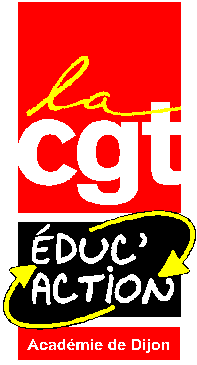 URSEN – CGT2, rue du parc71100 CHALON /Saône Affectation actuelle Etablissement : ……………………………………………………………………………………………………………………………………………………Adresse : ……………………………………………………………………………………………………………………………………………………………… Situation administrative Ancienneté générale de service (AGS) au 01/09/2016 si vous la connaissez : …… ans  …… mois  ……  joursFiche à retourner avant le 28 novembre 2016  à : URSEN CGT, 2 rue du Parc, 71 100 Chalon/SaônePour tout renseignement, contacter les élus CAPA CGT :   tel 03 85 46 09 07 ou eluscapa-cgteduc-dijon@orange.fr Titulaire StagiaireCatégorie : PLP Certifié Agrégé PEGC AutreDiscipline : ......................................................................................Echelon actuel : classe normale  Date d’entrée dans l’échelon :Echelon actuel : hors classe  Date d’entrée dans l’échelon :Date de la dernière inspection : note connueDate de la dernière inspection : note inconnueNote administrative au 31 août 2016	    /40Note pédagogique au 31 août 2016	    /60   Note globale	    /100      